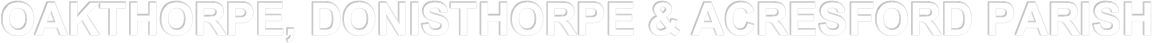 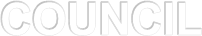 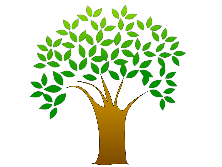 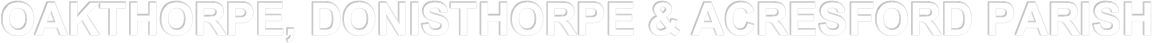 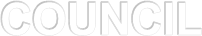 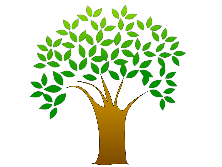 	          Kelly Grove     Sent    Thursday 4th February 2021                       http://www.odapc.co.uk To the Chairman and members of the Parish Council Dear councillor, I hereby summon you to attend the council meeting by remote access, to be held on Wednesday 10th February 2021 @ 7.00pm to transact the following business This meeting with be recorded. If joining the meeting you are giving consent for the meeting to be recorded.Meeting Link:     https://us02web.zoom.us/j/81299409219Meeting ID: 812 9940 9219 AGENDA 1.  TO RECEIVE APOLOGIES FOR ABSENCE. 2. In accordance with Section 31 of the Localism Act 2011, to enable members to declare the existence and nature of any Disclosable Pecuniary Interests they have in subsequent agenda items, in accordance with the Council’s Code of Conduct. Interests that become apparent at a later stage in the proceedings may be declared at that time.3. PUBLIC QUESTION SESSION Members of the public should note that it is not possible to debate matters raised under this item. Questions must be addressed to the Chairman of the meeting.  4. POLICE MATTERS To consider any matters which may be raised by members for the Police. 5. MINUTES  To approve as a correct record the minutes of the meeting held online: - Wednesday 13th January6. GROUNDS AND RECREATION AREAS  To receive reports from OCLC and councillors 6.1 OCLC caretakers report – no report this month due to COVID-19 Lockdown6.2 To receive reports from councillors6.3 The clerk to report on any items raised by the ground’s contractor 6.4 To consider any other matters in relation to grounds and recreation facilitiesCllrs Warren - Play ground quotes.  7. Leisure Centre review  7.1 Parish Survey proposed additional questions7.2 Next steps          8. 	CLERK’S REPORT To receive the Clerk’s report advising members on the position of various matters.  8.1 Council requests update8.2 Council’s To Do List   8.3 Council Constitution 8.4 Equality Policy 8.5 Safeguarding Policy 8.6 Amended Grant Application Form8.7 Wilson Todd – Resolution8.8 Climate Change conference 3rd December 8.9 Clerks holiday amended . 26th July- 6th August August recess meeting  - Finance meeting in December 8.10 IT provision Continue to look 9.  CORRESPONDENCE 9.1 Copies sent via email 9.2 Extending the remote meeting regulations.9.3 NALC -  Building Back Resilient Communities 9.4 LRALC training:-Common Land training, Village Greens training, Rights of Way training 9.5 Pension cost9.6 Road Safety Unit | East Midlands Criminal Justice, Leicestershire Police9.7 Email from resident re Church Street & drains9.8 Queen’s Platinum Jubilee 20229.9 Census Day 2021The census takes placeon 21 March 2021A “digital-first” censusCensus 2021 will be mainly online. We know there arepeople who’ll find this challenging. To make sure thecensus is as accessible and inclusive as possible, we’ll offera full range of support services. These include:• comprehensive guidance and support in manylanguages and formats• help in local centres with trained staff and online access• a contact centre to provide help via telephone, web chatand social media• field staff contacting households that have notyet responded• accessible census questionnaires, for example in large print• the option to request paper questionnairesWe’ll automatically issue paper questionnaires in areas wherewe’ve identified residents are highly likely to need them.9.10 Bus shelter window – Donisthorpe10  FINANCE 10.1 RFO to report on the Council’s current financial position No income into centre sue to lock down so costs are not coveredDown £11K in budget for takings this year but balanced out on the books with he grant we have receivedAudit update LRALC / disagreement with auditors that you cannot appeal Written to Auditors at Leicestershire and RutlandPaly ground Budget for repair £300 so far paid out £470No pension contributions budget for this year, but we do have money in salaries £5,172.77      £13,627.23 clerk£8,783.69    £4,716.31 caretaker Handyman salary £3500Budget carries forward approx. £1400, but will be more due to less salary costings.Precept requestedNest account being set up 10.2  To approve the Finance Report  unanimous 10.3  To approve the Bank Reconciliation  unamous 10.4  To receive and authorise January’s payments as set out in the attached list  Any additional payments received since the agenda went to print will be reported at the meeting.Wilson Alarms £592.80Unamous 11. PLANNING 11.1 CONSULTATIONSAPPLICATION REFERENCE 21/00013/VCUProposal: Variation of condition 2 attached to planning permission ref: 18/00912/REM to increase the height of plot 4 and amend elevations to the garage serving plot 1Location: Land Adjacent To 87 School Street Oakthorpe DerbyAPPLICATION REFERENCE 20/02031/FULProposal: Erection of single storey side and rear extensionsLocation: 50 Church Street Donisthorpe Swadlincote DerbyAPPLICATION REFERENCE 20/01807/FULProposal: Erection of detached building to form annexLocation: Mayfield 22 New Street Oakthorpe Swadlincote
APPLICATION REFERENCE 21/00047/FULProposal: Erection of single storey rear and side extensions and loft conversion including rear dormerLocation: 12 Chapel Street Donisthorpe Swadlincote DerbyAPPLICATION REFERENCE 20/01898/FULProposal: Erection of a two storey rear extensionLocation: 59 Buttercup Avenue Donisthorpe Swadlincote DerbyAPPLICATION REFERENCE 21/00126/VCUProposal: Variation of condition 2 attached to planning permission ref: 18/01577/FUL to amend the design of the dwellings and garage blockLocation: 17 Moira Road Donisthorpe Swadlincote Derby11.2 Permissions  Application reference 19/02485/FULDemolition of existing workshop building and use of the site for the siting of shippingcontainers for self-storage purposes together with installation of a security portacabin, formation of customer parking areas and turning area and laying of decorative stone at Mcpherson Coaches Hill Street Donisthorpe SwadlincoteApplication reference 20/01900/CLPCertificate of lawful proposed development for the extension of an existing outbuilding at 2 Ashlar Drive Donisthorpe Swadlincote DerbyApplication reference 21/00004/FULProposal: Erection of a single storey side extensionLocation: 9 New Street Donisthorpe Swadlincote DerbyApplication reference 20/01798/FULErection of butchers shop and associated parking at Land At Acresford RoadDonisthorpe12. DISTRICT COUNCIL To consider any matters to be put before the District Council. 13. COUNTY COUNCIL To consider any matters to be put before the County Council.     14. OUTSIDE BODY REPRESENTATIVE     To receive reports from any members who have attended meetings of outside        bodies since the last meeting of the Parish Council.    14.1 HS2   14.2 Donisthorpe Community Group   14.3 Orchard Allotment Society15. CONFIDENTIAL - EXCLUSION OF PRESS AND PUBLICTo consider excluding the Press and Public from the meeting during consideration of the following item on the grounds that publicity would be prejudicial to the public interest by reason of the confidential nature of the business.The Public Bodies Act 1960 Sec 1 (2).15.1 The Parish Council’s protocol for sharing MVAS equipment.    15.2 MVAS devices    16. Date of next meeting – March Wednesday 10th 7pm Meeting Closed